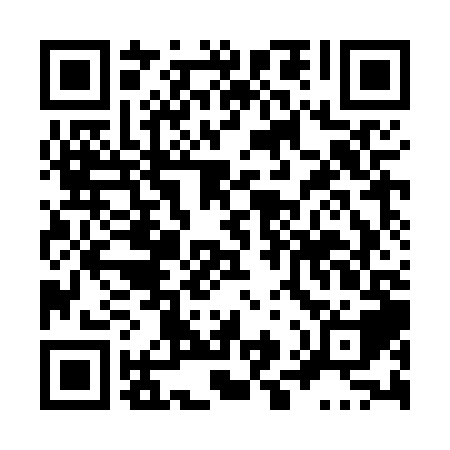 Ramadan times for Glenholme, Nova Scotia, CanadaMon 11 Mar 2024 - Wed 10 Apr 2024High Latitude Method: Angle Based RulePrayer Calculation Method: Islamic Society of North AmericaAsar Calculation Method: HanafiPrayer times provided by https://www.salahtimes.comDateDayFajrSuhurSunriseDhuhrAsrIftarMaghribIsha11Mon6:126:127:331:245:267:157:158:3712Tue6:106:107:311:245:277:177:178:3813Wed6:086:087:291:235:287:187:188:3914Thu6:066:067:281:235:297:197:198:4115Fri6:056:057:261:235:307:217:218:4216Sat6:036:037:241:235:317:227:228:4417Sun6:016:017:221:225:337:237:238:4518Mon5:595:597:201:225:347:257:258:4619Tue5:575:577:181:225:357:267:268:4820Wed5:555:557:161:215:367:277:278:4921Thu5:525:527:141:215:377:297:298:5122Fri5:505:507:121:215:387:307:308:5223Sat5:485:487:111:215:397:317:318:5424Sun5:465:467:091:205:407:337:338:5525Mon5:445:447:071:205:417:347:348:5626Tue5:425:427:051:205:417:357:358:5827Wed5:405:407:031:195:427:367:368:5928Thu5:385:387:011:195:437:387:389:0129Fri5:365:366:591:195:447:397:399:0230Sat5:345:346:571:185:457:407:409:0431Sun5:325:326:551:185:467:427:429:051Mon5:305:306:531:185:477:437:439:072Tue5:285:286:521:185:487:447:449:093Wed5:255:256:501:175:497:457:459:104Thu5:235:236:481:175:507:477:479:125Fri5:215:216:461:175:517:487:489:136Sat5:195:196:441:165:527:497:499:157Sun5:175:176:421:165:527:517:519:168Mon5:155:156:401:165:537:527:529:189Tue5:135:136:391:165:547:537:539:2010Wed5:105:106:371:155:557:547:549:21